Your recent request for information is replicated below, together with our response.We would like details of how many children aged under 10 have committed crimes in Perthshire over the last three years. I would like this request to cover Fife as well please.Unfortunately, I estimate that it would cost well in excess of the current FOI cost threshold of £600 to process your request.  I am therefore refusing to provide the information sought in terms of section 12(1) of the Act - Excessive Cost of Compliance.To explain, you may be aware that the age of criminal responsibility is 12 years old (since December 2021).  A crime report will be raised when a child below the age of criminal responsibility is identified as the person who may have, or who has caused harm, but they will not be added to the crime report as a 'suspect' or 'accused'.  That means that we are unable to search for the reports on that basis and any attempt to research your request would be incredibly complex and would rely on individual review of a substantial volume of crime reports for relevance.​If you require any further assistance, please contact us quoting the reference above.You can request a review of this response within the next 40 working days by email or by letter (Information Management - FOI, Police Scotland, Clyde Gateway, 2 French Street, Dalmarnock, G40 4EH).  Requests must include the reason for your dissatisfaction.If you remain dissatisfied following our review response, you can appeal to the Office of the Scottish Information Commissioner (OSIC) within 6 months - online, by email or by letter (OSIC, Kinburn Castle, Doubledykes Road, St Andrews, KY16 9DS).Following an OSIC appeal, you can appeal to the Court of Session on a point of law only. This response will be added to our Disclosure Log in seven days' time.Every effort has been taken to ensure our response is as accessible as possible. If you require this response to be provided in an alternative format, please let us know.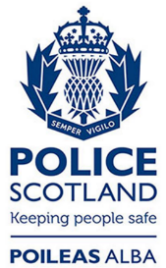 Freedom of Information ResponseOur reference:  FOI 24-0407Responded to:  12 February 2024